Case SummaryObjectivesCase ReferencesCase Study Question 1 of 6 The nurse is caring for a client at 26 weeks gestation in the out-patient clinic.  Which 3 clinical findings are most concerning?Previous vaginal deliveriesBlood pressureHistory of large birthweight babies*Maternal age*Blood pressureGestationBMI*Scoring Rule: 0/1Rationale:  Any individual giving birth over the age of 40, with a BMI > 30 kg/m², and sedentary lifestyle is at risk for gestational diabetes.  Other risk factors include: first degree family relative with diabetes, history of polycystic ovarian disease, previous pregnancies with gestational diabetes or large birthweight babies. (ACOG, 2018) Approximately 2-10% of all pregnancies are affected by gestational diabetes (CDC, 2022)Case Study Question 2 of 6 The nurse is caring for a client at 26 weeks gestation in the out-patient clinic.  Which of the following clinical findings puts the client at risk for gestational diabetes? (Select all that apply)Fetal heart rateMultigravida statusPre-pregnancy BMI 32 kg/m² **Level of physical activity based on occupation**Weight gain 2 pounds since last visitPrevious children birthweight more than 9 lb(4kg)**Maternal age**Scoring Rule: +/-Rationale:  Any individual giving birth over the age of 40, with a BMI > 30 kg/m², and sedentary lifestyle is at risk for gestational diabetes.  Other risk factors include family history of diabetes, history of polycystic ovarian disease, previous pregnancies with gestational diabetes or large birthweight babies. (ACOG, 2018). The weight gain of up to a pound a week would be a typical finding. Slower weight gain is advised for clients that are obese at the beginning of pregnancy.  Case Study Question 3 of 6 The nurse is caring for a client at 26 weeks gestation in the out-patient clinic.  The 26 week laboratory report returns. Complete the following sentence by choosing from the list of options.Scoring Rule: 0/1Rationale:   A glucose tolerance test (GTT) is done to screen for gestational diabetes. Stabilizing the blood glucose is the priority since it is abnormal and consistent glucose levels within the target range promote the best fetal and maternal outcomes (ACOG, 2018). Slowing weight gain is desirable but cutting calories can lead to ketoacidosis.  Macrosomia (large baby) is best prevented by stabilizing blood glucose levels.  The client will have to come back for a 3 hour Glucose Tolerance Test(GTT) since the client failed the 1 hour GTT.  The 1 hour GTT is for screening, whereas the 3 hour GTT is diagnostic for this client.  (ACOG, 2018)Case Study Question 4 of 6 The nurse is caring for a client at 26 weeks gestation in the out-patient clinic.  The client takes the 3 hour glucose tolerance test and receives the diagnosis of gestational diabetes. The nurse begins to develop the plan of care.What additional assessment data should the nurse obtain? Select All that ApplyAccess to transportation24 hour diet recall**Assessment of salt intakeEconomic ability to purchase healthy food**Access to supermarkets**Location of kitchen in residenceAssess intake of foods containing vitamin KPhysical activity patterns**Scoring Rule: +/-Rationale: Lifestyle changes, like diet and exercise, are successful in 70-85% of all individuals diagnosed with gestational diabetes. (Johns, et al , 2018). Knowledge of glycemic index and complex carbohydrates is important for revising diet for a person with gestational diabetes.  Additionally, social determinants of health are imperative to examine in this client related to their diet, physical activity and issues that pertain (CDC, 2022). Although transportation is necessary to participate in prenatal visits, it is not a major concern.  Additionally, kitchen location and vitamin K rich foods are also not the highest concern for a nurse to assess.Case Study Question 5 of 6 The nurse is caring for a client at 26 weeks gestation in the out-patient clinic.  The nurse implements a dietary plan to manage the client’s diabetes during pregnancy. Which 3 elements should nurse most include in the dietary teaching plan?Encourage use of low fiber foodIdentify carbohydrates with low glycemic index**Client should increase fat based foods while pregnant   Recommend consultation with a registered dietician**Should consume 2 large meals and 3 small snacks/dayShould consume 3 small – moderate meals and 4 snacks/day**Discuss the importance of consuming high sodium dietScoring Rule: 0/1Rationale:  Lifestyle changes will be the first step in intervening with a client with gestational diabetes. The correct diet plan is key.  A dietician consultation would provide the best guidance in promoting a client – centric diet. Carbohydrates should not exceed 40% of calories, protein should be approximately 20% of calories (ADA, 2021). Ideally, the pregnant individual should plan 3 small- moderate meals with 4 snacks.  Other things that should be included in the educational plan is how to perform finger sticks for blood glucose monitoring and when to report results to your nurse midwife or practitioner.  Controlling glucose levels can also be achieved via fostering exercise.  This plan should be coordinated with the provider or nurse midwife.Case Study Question 6 of 6 The client diagnosed with gestational diabetes returns to the clinic in 4 weeks.The client returns in 1 month for a follow-up appointment and repeat labs. What conclusions does the nurse make about the treatment plan?  Select all that applyFetal growth pattern is appropriate.**Serum glucose is appropriate for gestational age.***The weight gain is needs further assessment.Dietary and exercise regimen seems to be working.**The client will not need biophysical fetal monitoring added to the plan of care.Elevated glucose levels indicates that the client needs oral hypoglycemic agents.  Scoring Rule: +/-Rationale: The patient and fetal findings indicate well controlled gestational diabetes.  Dietary and exercise regimen seems to be working. The weight gain and blood glucose are appropriate. The client will still need biophysical monitoring to ensure fetal well-being.Trend The nurse cares for a 44-year-old pregnant female client diagnosed with gestational diabetes at 26 weeks gestation in the outpatient clinic.The nurse reassesses the client’s labs 4 weeks later after implementing lifestyle changes.Which of the following factors would indicate that the patient is improving? Select All that ApplySerum glucose**Urine glucose**Urine ketonesUrine proteinWBC countSerum creatinineScoring Rule: +/-Rationale: The client had elevated serum  glucose  presence of glucose in urine at 26 weeks gestation.  All other factors were normal. The serum glucose is now acceptable and there is no glucose in the urine.Maryland Next Gen NCLEX Test Bank ProjectSeptember 1, 2022Maryland Next Gen NCLEX Test Bank ProjectSeptember 1, 2022Maryland Next Gen NCLEX Test Bank ProjectSeptember 1, 2022Maryland Next Gen NCLEX Test Bank ProjectSeptember 1, 2022Case Study Topic: (& standalone trend)Gestational DiabetesAuthors:Krysia Hudson, DNP, MS RN BCLaura Lucas, DNP, APRN-CNS, RNC-OBErin Wright, DNP, CNM, APHN-BC, FACNMNicole Warren PHD, MSN, MPH, RNCNM, FAANJohn Hopkins UniversityA pregnant client at 26 weeks gestation is diagnosed with gestational diabetes. The learner must recognize risk factors, signs/ symptoms of gestational diabetes and provide patient education concerning diet and  lifestyle modifications.Identify S/S of gestational diabetes Identify risk factors of gestational diabetesProvide care for a client experiencing gestational diabetes Educate client about managing gestational diabetes Evaluate understanding of nursing educationCase Study LinkCase Study QR Codehttps://umaryland.az1.qualtrics.com/jfe/form/SV_aauYZTQ5h1pgq0e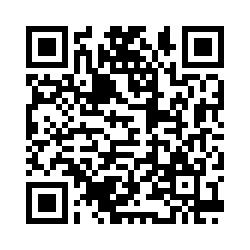 Trend QR CodeTrend Link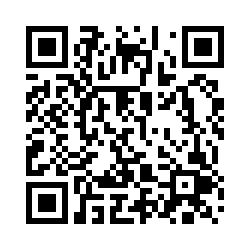 https://umaryland.az1.qualtrics.com/jfe/form/SV_cYAq5EdHgMIXe6iAmerican Diabetes Association (2021). 14. Management of Diabetes in Pregnancy: Standards of Medical Care in Diabetes-2021. Diabetes care, 44(Suppl 1), S200–S210. https://doi-org.proxy1.library.jhu.edu/10.2337/dc21-S014ACOG. (2018). Gestational diabetes mellitus. Obstetrics and Gynecology, 131 (20), e49-e64.CDC. (2022). Gestational diabetes. https://www.cdc.gov/diabetes/basics/gestational.html#:~:text=Every%20year%2C%202%25%20to%2010,pregnancy%20and%20a%20healthy%20baby.CDC. (2022) Social Determinants of Health. Retrieved from: https://health.gov/healthypeople/priority-areas/social-determinants-healthDavidson, S. J., Barrett, H. L., Price, S. A., Callaway, L. K., & Nitert, M. D. (2021). Probiotics for preventing gestational diabetes. Cochrane Database of Systematic Reviews, (4).Johns, E. C., Denison, F. C., Norman, J. E., & Reynolds, R. M. (2018). Gestational Diabetes Mellitus: Mechanisms, Treatment, and Complications. Trends in endocrinology and metabolism: TEM, 29(11), 743–754. https://doi.org/10.1016/j.tem.2018.09.004Silbert-Flagg, J. (2023). Maternal and child health nursing. (9th edition). Wolters Kluwer.Obstetrical History Obstetrical History 44 -year- old female identified at birth. Occupation computer programmer. Gravida 3, Term 2, Premature 0, Abortions 0, Living 2. No known allergies. Previous babies were large.  First child 9 pounds (4kg), second child 10 pounds(4.5kg). Pre-pregnancy weight 175(79.3kg); Height 5’2” (157cm) BMI 32%. No other significant history or medications.44 -year- old female identified at birth. Occupation computer programmer. Gravida 3, Term 2, Premature 0, Abortions 0, Living 2. No known allergies. Previous babies were large.  First child 9 pounds (4kg), second child 10 pounds(4.5kg). Pre-pregnancy weight 175(79.3kg); Height 5’2” (157cm) BMI 32%. No other significant history or medications.44 -year- old female identified at birth. Occupation computer programmer. Gravida 3, Term 2, Premature 0, Abortions 0, Living 2. No known allergies. Previous babies were large.  First child 9 pounds (4kg), second child 10 pounds(4.5kg). Pre-pregnancy weight 175(79.3kg); Height 5’2” (157cm) BMI 32%. No other significant history or medications.44 -year- old female identified at birth. Occupation computer programmer. Gravida 3, Term 2, Premature 0, Abortions 0, Living 2. No known allergies. Previous babies were large.  First child 9 pounds (4kg), second child 10 pounds(4.5kg). Pre-pregnancy weight 175(79.3kg); Height 5’2” (157cm) BMI 32%. No other significant history or medications.44 -year- old female identified at birth. Occupation computer programmer. Gravida 3, Term 2, Premature 0, Abortions 0, Living 2. No known allergies. Previous babies were large.  First child 9 pounds (4kg), second child 10 pounds(4.5kg). Pre-pregnancy weight 175(79.3kg); Height 5’2” (157cm) BMI 32%. No other significant history or medications.Nurses’ NotesNurses’ Notes6/17. Client gained 2 pounds ( 0.9 kg) since last office visit. Continues taking prenatal vitamins.6/17. Client gained 2 pounds ( 0.9 kg) since last office visit. Continues taking prenatal vitamins.6/17. Client gained 2 pounds ( 0.9 kg) since last office visit. Continues taking prenatal vitamins.6/17. Client gained 2 pounds ( 0.9 kg) since last office visit. Continues taking prenatal vitamins.6/17. Client gained 2 pounds ( 0.9 kg) since last office visit. Continues taking prenatal vitamins.FlowsheetFlowsheetTime5/185/186/17Gestational age22 weeks22 weeks26 weeksTemp97.6F/ 36.5C97.6F/ 36.5C98.4F/36.8CP 888888RR161616B/P124/56124/56129/70Pulse oximeter989898Fundal height20 cm20 cm26 cmFetal heart rate150150145Weight181lbs/82.2Kg181lbs/82.2Kg183 lbs/83 KgObstetrical History Obstetrical History 44 -year- old female identified at birth. Occupation computer programmer. Gravida 3, Term 2, Premature 0, Abortions 0, Living 2. No known allergies. Previous babies were large.  First child 9 pounds (4kg), second child 10 pounds(4.5kg). Pre-pregnancy weight 175(79.3kg); Height 5’2” (157cm) BMI 32%. No other significant history or medications.44 -year- old female identified at birth. Occupation computer programmer. Gravida 3, Term 2, Premature 0, Abortions 0, Living 2. No known allergies. Previous babies were large.  First child 9 pounds (4kg), second child 10 pounds(4.5kg). Pre-pregnancy weight 175(79.3kg); Height 5’2” (157cm) BMI 32%. No other significant history or medications.44 -year- old female identified at birth. Occupation computer programmer. Gravida 3, Term 2, Premature 0, Abortions 0, Living 2. No known allergies. Previous babies were large.  First child 9 pounds (4kg), second child 10 pounds(4.5kg). Pre-pregnancy weight 175(79.3kg); Height 5’2” (157cm) BMI 32%. No other significant history or medications.44 -year- old female identified at birth. Occupation computer programmer. Gravida 3, Term 2, Premature 0, Abortions 0, Living 2. No known allergies. Previous babies were large.  First child 9 pounds (4kg), second child 10 pounds(4.5kg). Pre-pregnancy weight 175(79.3kg); Height 5’2” (157cm) BMI 32%. No other significant history or medications.44 -year- old female identified at birth. Occupation computer programmer. Gravida 3, Term 2, Premature 0, Abortions 0, Living 2. No known allergies. Previous babies were large.  First child 9 pounds (4kg), second child 10 pounds(4.5kg). Pre-pregnancy weight 175(79.3kg); Height 5’2” (157cm) BMI 32%. No other significant history or medications.Nurses’ NotesNurses’ Notes6/17. Client gained 2 pounds ( 0.9 kg) since last office visit. Continues taking prenatal vitamins.6/17. Client gained 2 pounds ( 0.9 kg) since last office visit. Continues taking prenatal vitamins.6/17. Client gained 2 pounds ( 0.9 kg) since last office visit. Continues taking prenatal vitamins.6/17. Client gained 2 pounds ( 0.9 kg) since last office visit. Continues taking prenatal vitamins.6/17. Client gained 2 pounds ( 0.9 kg) since last office visit. Continues taking prenatal vitamins.FlowsheetFlowsheetTime5/185/186/17Gestational age22 weeks22 weeks26 weeksTemp97.6F/ 36.5C97.6F/ 36.5C98.4F/36.8CP 888888RR161616B/P124/56124/56129/70Pulse oximeter989898Fundal height20 cm20 cm26 cmFetal heart rate150150145Weight181lbs/82.2Kg181lbs/82.2Kg183 lbs/83 KgObstetrical History Obstetrical History  44 -year- old female identified at birth. Occupation computer programmer. Gravida 3, Term 2, Premature 0, Abortions 0, Living 2. No known allergies. Previous babies were large.  First child 9 pounds (4kg), second child 10 pounds(4.5kg). Pre-pregnancy weight 175(79.3kg); Height 5’2” (157cm) BMI 32%. No other significant history or medications. 44 -year- old female identified at birth. Occupation computer programmer. Gravida 3, Term 2, Premature 0, Abortions 0, Living 2. No known allergies. Previous babies were large.  First child 9 pounds (4kg), second child 10 pounds(4.5kg). Pre-pregnancy weight 175(79.3kg); Height 5’2” (157cm) BMI 32%. No other significant history or medications. 44 -year- old female identified at birth. Occupation computer programmer. Gravida 3, Term 2, Premature 0, Abortions 0, Living 2. No known allergies. Previous babies were large.  First child 9 pounds (4kg), second child 10 pounds(4.5kg). Pre-pregnancy weight 175(79.3kg); Height 5’2” (157cm) BMI 32%. No other significant history or medications. 44 -year- old female identified at birth. Occupation computer programmer. Gravida 3, Term 2, Premature 0, Abortions 0, Living 2. No known allergies. Previous babies were large.  First child 9 pounds (4kg), second child 10 pounds(4.5kg). Pre-pregnancy weight 175(79.3kg); Height 5’2” (157cm) BMI 32%. No other significant history or medications. 44 -year- old female identified at birth. Occupation computer programmer. Gravida 3, Term 2, Premature 0, Abortions 0, Living 2. No known allergies. Previous babies were large.  First child 9 pounds (4kg), second child 10 pounds(4.5kg). Pre-pregnancy weight 175(79.3kg); Height 5’2” (157cm) BMI 32%. No other significant history or medications. 44 -year- old female identified at birth. Occupation computer programmer. Gravida 3, Term 2, Premature 0, Abortions 0, Living 2. No known allergies. Previous babies were large.  First child 9 pounds (4kg), second child 10 pounds(4.5kg). Pre-pregnancy weight 175(79.3kg); Height 5’2” (157cm) BMI 32%. No other significant history or medications.Nurses’ NotesNurses’ Notes6/17. Client gained 2 pounds ( 0.9 kg) since last office visit. Continues taking prenatal vitamins.6/17. Client gained 2 pounds ( 0.9 kg) since last office visit. Continues taking prenatal vitamins.6/17. Client gained 2 pounds ( 0.9 kg) since last office visit. Continues taking prenatal vitamins.6/17. Client gained 2 pounds ( 0.9 kg) since last office visit. Continues taking prenatal vitamins.6/17. Client gained 2 pounds ( 0.9 kg) since last office visit. Continues taking prenatal vitamins.6/17. Client gained 2 pounds ( 0.9 kg) since last office visit. Continues taking prenatal vitamins.FlowsheetFlowsheetTime5/185/186/17Gestational age22 weeks22 weeks26 weeksTemp97.6F/ 36.5C97.6F/ 36.5C98.4F/36.8CP 888888RR161616B/P124/56124/56129/70Pulse oximeter989898Fundal height20 cm20 cm26 cmFetal heart rate150150145Weight181lbs/82.2Kg181lbs/82.2Kg183 lbs/83 KgLaboratory ReportLaboratory ReportLabLabResults 6/17Results 6/17Results 6/17Reference range HematocritHematocrit434343Males: 42-52%; Females: 35-47%HemoglobinHemoglobin14.014.014.0Males: 13-18 g/dL; Females:12-16 g/dLWBCWBC8.28.28.24.5 – 10.5 x 103 cells/mm31-hr glucose tolerance test 1-hr glucose tolerance test 220             220             220              <180 mg/dlThe strongest evidence that the client may have gestational diabetes and requires further testing is theSelectThe strongest evidence that the client may have gestational diabetes and requires further testing is thehistory of large babiesweight gain1 hour glucose tolerance test*The highest care priority for this client ismanaging maternal weight gainThe highest care priority for this client isstabilizing blood glucose levels*The highest care priority for this client ispreventing macrosomiaObstetrical History Obstetrical History 44 -year- old female identified at birth. Occupation computer programmer. Gravida 3, Term 2, Premature 0, Abortions 0, Living 2. No known allergies. Previous babies were large.  First child 9 pounds (4kg), second child 10 pounds(4.5kg). Pre-pregnancy weight 175(79.3kg); Height 5’2” (157cm) BMI 32%. No other significant history or medications.44 -year- old female identified at birth. Occupation computer programmer. Gravida 3, Term 2, Premature 0, Abortions 0, Living 2. No known allergies. Previous babies were large.  First child 9 pounds (4kg), second child 10 pounds(4.5kg). Pre-pregnancy weight 175(79.3kg); Height 5’2” (157cm) BMI 32%. No other significant history or medications.44 -year- old female identified at birth. Occupation computer programmer. Gravida 3, Term 2, Premature 0, Abortions 0, Living 2. No known allergies. Previous babies were large.  First child 9 pounds (4kg), second child 10 pounds(4.5kg). Pre-pregnancy weight 175(79.3kg); Height 5’2” (157cm) BMI 32%. No other significant history or medications.44 -year- old female identified at birth. Occupation computer programmer. Gravida 3, Term 2, Premature 0, Abortions 0, Living 2. No known allergies. Previous babies were large.  First child 9 pounds (4kg), second child 10 pounds(4.5kg). Pre-pregnancy weight 175(79.3kg); Height 5’2” (157cm) BMI 32%. No other significant history or medications.44 -year- old female identified at birth. Occupation computer programmer. Gravida 3, Term 2, Premature 0, Abortions 0, Living 2. No known allergies. Previous babies were large.  First child 9 pounds (4kg), second child 10 pounds(4.5kg). Pre-pregnancy weight 175(79.3kg); Height 5’2” (157cm) BMI 32%. No other significant history or medications.44 -year- old female identified at birth. Occupation computer programmer. Gravida 3, Term 2, Premature 0, Abortions 0, Living 2. No known allergies. Previous babies were large.  First child 9 pounds (4kg), second child 10 pounds(4.5kg). Pre-pregnancy weight 175(79.3kg); Height 5’2” (157cm) BMI 32%. No other significant history or medications.Nurses’ NotesNurses’ Notes6/17. Client gained 2 pounds ( 0.9 kg) since last office visit. Continues taking prenatal vitamins.6/17. Client gained 2 pounds ( 0.9 kg) since last office visit. Continues taking prenatal vitamins.6/17. Client gained 2 pounds ( 0.9 kg) since last office visit. Continues taking prenatal vitamins.6/17. Client gained 2 pounds ( 0.9 kg) since last office visit. Continues taking prenatal vitamins.6/17. Client gained 2 pounds ( 0.9 kg) since last office visit. Continues taking prenatal vitamins.6/17. Client gained 2 pounds ( 0.9 kg) since last office visit. Continues taking prenatal vitamins.FlowsheetFlowsheetTime5/185/186/17Gestational age22 weeks22 weeks26 weeksTemp97.6F/ 36.5C97.6F/ 36.5C98.4F/36.8CP 888888RR161616B/P124/56124/56129/70Pulse oximeter989898Fundal height20 cm20 cm26 cmFetal heart rate150150145Weight181lbs/82.2Kg181lbs/82.2Kg183 lbs/83 KgLaboratory ReportLaboratory ReportLabLabResults 6/17Results 6/17Results 6/17Reference range HematocritHematocrit434343Males: 42-52%; Females: 35-47%HemoglobinHemoglobin14.014.014.0Males: 13-18 g/dL; Females:12-16 g/dLWBCWBC8.28.28.24.5 – 10.5 x 103 cells/mm31-hr glucose tolerance test 1-hr glucose tolerance test  220              220              220              <180 mg/dlResults 6/18Results 6/18Results 6/183-hr glucose tolerance test3-hr glucose tolerance testFasting: 1221 hr: 1902 hr: 1603 hr: 155Fasting: 1221 hr: 1902 hr: 1603 hr: 155Fasting: 1221 hr: 1902 hr: 1603 hr: 155< 95 mg/dl< 180 mg/dl< 155 mg/dl< 140 mg/dlObstetrical History Obstetrical History 44 -year- old female identified at birth. Occupation computer programmer. Gravida 3, Term 2, Premature 0, Abortions 0, Living 2. No known allergies. Previous babies were large.  First child 9 pounds (4kg), second child 10 pounds(4.5kg). Pre-pregnancy weight 175(79.3kg); Height 5’2” (157cm) BMI 32%. No other significant history or medications.44 -year- old female identified at birth. Occupation computer programmer. Gravida 3, Term 2, Premature 0, Abortions 0, Living 2. No known allergies. Previous babies were large.  First child 9 pounds (4kg), second child 10 pounds(4.5kg). Pre-pregnancy weight 175(79.3kg); Height 5’2” (157cm) BMI 32%. No other significant history or medications.44 -year- old female identified at birth. Occupation computer programmer. Gravida 3, Term 2, Premature 0, Abortions 0, Living 2. No known allergies. Previous babies were large.  First child 9 pounds (4kg), second child 10 pounds(4.5kg). Pre-pregnancy weight 175(79.3kg); Height 5’2” (157cm) BMI 32%. No other significant history or medications.44 -year- old female identified at birth. Occupation computer programmer. Gravida 3, Term 2, Premature 0, Abortions 0, Living 2. No known allergies. Previous babies were large.  First child 9 pounds (4kg), second child 10 pounds(4.5kg). Pre-pregnancy weight 175(79.3kg); Height 5’2” (157cm) BMI 32%. No other significant history or medications.44 -year- old female identified at birth. Occupation computer programmer. Gravida 3, Term 2, Premature 0, Abortions 0, Living 2. No known allergies. Previous babies were large.  First child 9 pounds (4kg), second child 10 pounds(4.5kg). Pre-pregnancy weight 175(79.3kg); Height 5’2” (157cm) BMI 32%. No other significant history or medications.44 -year- old female identified at birth. Occupation computer programmer. Gravida 3, Term 2, Premature 0, Abortions 0, Living 2. No known allergies. Previous babies were large.  First child 9 pounds (4kg), second child 10 pounds(4.5kg). Pre-pregnancy weight 175(79.3kg); Height 5’2” (157cm) BMI 32%. No other significant history or medications.Nurses’ NotesNurses’ Notes6/17. Client gained 2 pounds ( 0.9 kg) since last office visit. Continues taking prenatal vitamins.6/17. Client gained 2 pounds ( 0.9 kg) since last office visit. Continues taking prenatal vitamins.6/17. Client gained 2 pounds ( 0.9 kg) since last office visit. Continues taking prenatal vitamins.6/17. Client gained 2 pounds ( 0.9 kg) since last office visit. Continues taking prenatal vitamins.6/17. Client gained 2 pounds ( 0.9 kg) since last office visit. Continues taking prenatal vitamins.6/17. Client gained 2 pounds ( 0.9 kg) since last office visit. Continues taking prenatal vitamins.FlowsheetFlowsheetTime5/185/186/17Gestational age22 weeks22 weeks26 weeksTemp97.6F/ 36.5C97.6F/ 36.5C98.4F/36.8CP 888888RR161616B/P124/56124/56129/70Pulse oximeter989898Fundal height20 cm20 cm26 cmFetal heart rate150150145Weight181lbs/82.2Kg181lbs/82.2Kg183 lbs/83 KgLaboratory ReportLaboratory ReportLabLabResults 6/17Results 6/17Results 6/17Reference range HematocritHematocrit434343Males: 42-52%; Females: 35-47%HemoglobinHemoglobin14.014.014.0Males: 13-18 g/dL; Females:12-16 g/dLWBCWBC8.28.28.24.5 – 10.5 x 103 cells/mm31-hr glucose tolerance test 1-hr glucose tolerance test  220              220              220              <180 mg/dlResults 6/18Results 6/18Results 6/183-hr glucose tolerance test3-hr glucose tolerance testFasting: 1221 hr: 1902 hr: 1603 hr: 155Fasting: 1221 hr: 1902 hr: 1603 hr: 155Fasting: 1221 hr: 1902 hr: 1603 hr: 155< 95 mg/dl< 180 mg/dl< 155 mg/dl< 140 mg/dlObstetrical History Obstetrical History 44 -year- old female identified at birth. Occupation computer programmer. Gravida 3, Term 2, Premature 0, Abortions 0, Living 2. No known allergies. Previous babies were large.  First child 9 pounds (4kg), second child 10 pounds(4.5kg). Pre-pregnancy weight 175(79.3kg); Height 5’2” (157cm) BMI 32%. No other significant history or medications.44 -year- old female identified at birth. Occupation computer programmer. Gravida 3, Term 2, Premature 0, Abortions 0, Living 2. No known allergies. Previous babies were large.  First child 9 pounds (4kg), second child 10 pounds(4.5kg). Pre-pregnancy weight 175(79.3kg); Height 5’2” (157cm) BMI 32%. No other significant history or medications.44 -year- old female identified at birth. Occupation computer programmer. Gravida 3, Term 2, Premature 0, Abortions 0, Living 2. No known allergies. Previous babies were large.  First child 9 pounds (4kg), second child 10 pounds(4.5kg). Pre-pregnancy weight 175(79.3kg); Height 5’2” (157cm) BMI 32%. No other significant history or medications.44 -year- old female identified at birth. Occupation computer programmer. Gravida 3, Term 2, Premature 0, Abortions 0, Living 2. No known allergies. Previous babies were large.  First child 9 pounds (4kg), second child 10 pounds(4.5kg). Pre-pregnancy weight 175(79.3kg); Height 5’2” (157cm) BMI 32%. No other significant history or medications.44 -year- old female identified at birth. Occupation computer programmer. Gravida 3, Term 2, Premature 0, Abortions 0, Living 2. No known allergies. Previous babies were large.  First child 9 pounds (4kg), second child 10 pounds(4.5kg). Pre-pregnancy weight 175(79.3kg); Height 5’2” (157cm) BMI 32%. No other significant history or medications.44 -year- old female identified at birth. Occupation computer programmer. Gravida 3, Term 2, Premature 0, Abortions 0, Living 2. No known allergies. Previous babies were large.  First child 9 pounds (4kg), second child 10 pounds(4.5kg). Pre-pregnancy weight 175(79.3kg); Height 5’2” (157cm) BMI 32%. No other significant history or medications.44 -year- old female identified at birth. Occupation computer programmer. Gravida 3, Term 2, Premature 0, Abortions 0, Living 2. No known allergies. Previous babies were large.  First child 9 pounds (4kg), second child 10 pounds(4.5kg). Pre-pregnancy weight 175(79.3kg); Height 5’2” (157cm) BMI 32%. No other significant history or medications.Nurses’ NotesNurses’ Notes6/17. Client gained 2 pounds ( 0.9 kg) since last office visit. Continues taking prenatal vitamins.7/17. Reports self- monitoring blood glucose and taking prenatal vitamins. Blood glucose log shows levels are within target range.6/17. Client gained 2 pounds ( 0.9 kg) since last office visit. Continues taking prenatal vitamins.7/17. Reports self- monitoring blood glucose and taking prenatal vitamins. Blood glucose log shows levels are within target range.6/17. Client gained 2 pounds ( 0.9 kg) since last office visit. Continues taking prenatal vitamins.7/17. Reports self- monitoring blood glucose and taking prenatal vitamins. Blood glucose log shows levels are within target range.6/17. Client gained 2 pounds ( 0.9 kg) since last office visit. Continues taking prenatal vitamins.7/17. Reports self- monitoring blood glucose and taking prenatal vitamins. Blood glucose log shows levels are within target range.6/17. Client gained 2 pounds ( 0.9 kg) since last office visit. Continues taking prenatal vitamins.7/17. Reports self- monitoring blood glucose and taking prenatal vitamins. Blood glucose log shows levels are within target range.6/17. Client gained 2 pounds ( 0.9 kg) since last office visit. Continues taking prenatal vitamins.7/17. Reports self- monitoring blood glucose and taking prenatal vitamins. Blood glucose log shows levels are within target range.6/17. Client gained 2 pounds ( 0.9 kg) since last office visit. Continues taking prenatal vitamins.7/17. Reports self- monitoring blood glucose and taking prenatal vitamins. Blood glucose log shows levels are within target range.FlowsheetFlowsheetTime5/185/186/177/147/14Gestational age22 weeks22 weeks26 weeks30 weeks30 weeksTemp97.6F/ 36.5C97.6F/ 36.5C98.4F/36.8C98.4F/36.8C98.4F/36.8CP 8888888888RR1616161818B/P124/56124/56129/70124/66124/66Pulse oximeter9898989898Fundal height20 cm20 cm26 cm30cm30cmFetal heart rate150150145150150Weight181lbs/82.2Kg181lbs/82.2Kg183 lbs/83 Kg185lbs/83.9kg185lbs/83.9kgLaboratory ReportLaboratory ReportLabLabResults 6/17Results 6/17Results 6/17Reference range Reference range HematocritHematocrit434343Males: 42-52%; Females: 35-47%Males: 42-52%; Females: 35-47%HemoglobinHemoglobin14.014.014.0Males: 13-18 g/dL; Females:12-16 g/dLMales: 13-18 g/dL; Females:12-16 g/dLWBCWBC8.28.28.24.5 – 10.5 x 103 cells/mm34.5 – 10.5 x 103 cells/mm31-hr glucose tolerance test 1-hr glucose tolerance test  220              220              220              <180 mg/dl <180 mg/dlLabLabResults 6/18Results 6/18Results 6/18Reference range Reference range 3-hr glucose tolerance test3-hr glucose tolerance testFasting: 1221 hr: 1902 hr: 1603 hr: 155Fasting: 1221 hr: 1902 hr: 1603 hr: 155Fasting: 1221 hr: 1902 hr: 1603 hr: 155< 95 mg/dl< 180 mg/dl< 155 mg/dl< 140 mg/dl< 95 mg/dl< 180 mg/dl< 155 mg/dl< 140 mg/dlLabLabResults 7/17Results 7/17Results 7/17Reference range Reference range Glucose (serum)Non-fastingGlucose (serum)Non-fasting122mg/dl122mg/dl122mg/dl<140mg/dl<140mg/dlLaboratory ReportLab26 weeks30 weeksReference range BUN182010-20 mg/dLCreatine (Serum)1.21.20.9 to 1.4 mg/dLGlucose  nonfasting182122<140mg/dLHematocrit4342Males: 42-52%; Females: 35-47%Hemoglobin1413Males: 13-18 g/dL; Females:12-16 g/dLWBC8.28.44.5 – 10.5 x 103 cells/mm3Platelets410,000420,00140,000 to 450,000/ mm3Potassium(serum)4.24.03.5 to 5 mEq/LSodium (serum)140138135 to 145 mEq/LUrinalysis:Glucose1+-Absence of glucoseKetones--Absence of ketonesProtein--Absence of protein